Конспект игровой деятельности по развитию речевому развитию с элементами театрализации по   сказке Шарля Перро «Красная Шапочка»	                                                                                                   Воспитатель :Солодова О.Б.Цель: развивать диалогическую речь дошкольника посредством элементов театрализованной  деятельности . Развивать  и поддерживать интереса детей к игре.Задачи : обучать строить диалоги, повысить речевую активность посредством  элементов театральной деятельности, воспитывать культуру речи при ведении диалога, умение принимать роль и действовать в соответствии выбранной  роли в игре – драматизации, умение согласовывать речь с движением. Предварительная работа: Чтение сказки Ш.Перро «Красная шапочка», рассматривание иллюстраций, отбор персональных ролей, изготовление костюмов,Ход   деятельности.Педагог:  - Раз, два, три, четыре, пять-Вы хотите поиграть?(Ответы детей)Педагог:- Называется игра «Разминка театральная»Становитесь в круг. Давайте поприветствуем   друг друга. Глядя с нежностью в глаза, с улыбкой на губах и, протягивая соседу руки, будем передавать добрые ласковые слова, и выражения.     (Проводится игра)Ведущий:  - Сказки любите читать?- Артистами хотите стать?   (Ответы детей)- Тогда скажите мне, друзья,Как можно изменить себя?Чтоб быть похожим на лису?Или на волка? Или на козу?Или на принца? На Ягу,Иль на лягушку, что в пруду?  (Ответы   детей)Педагог:  - А без костюма можно, дети,Превратиться, скажем, в ветер,Или в дождик, иль в грозу,Или в бабочку, осу?Что поможет здесь, друзья?   (Ответы детей)- А что такое мимика, друзья?(Ответы детей)Педагог:  - Бывает без сомненьяРазное выраженье.А какие же чувства может выражать человек с помощью мимики лица?(ответы детей).А, давайте с вами отправимся в сказочную страну.Тогда  закройте  глаза , Произнесём волшебные слова:Два раза хлопни,
Три раза топни,
Вокруг себя обернись,
И в сказочной стране очутись!- Интересно, в какую сказку мы попали?Прыгает, скачет,
Горько плачет.
Собака не помогла,
Медведь не помог,
Один петушок
Горю помог.- Узнали сказку? Давайте поиграем в неё.Этюды на выражение эмоций и движений:«Лиса осталась без крова»Представим себе, что каждый из вас станет той самой лисой из сказки. Как вы думаете, когда у лисы растаял дом, какое у неё было настроение? (Под грустную музыку дети показывают с помощью пантомимики жалобное выражение лица, позы, жестов).«Лиса прогоняет зайца»Когда лиса прогоняла зайца, какое у неё было настроение? (Под «гневную» музыку дети принимаю сердитое выражение лица, грозно потрясают кулачками, притопывают ногой.)«Заяц с собакой идут к лисе»Идет зайка по лесу и плачет. А навстречу ему…..(собаки). Узнали они про горе зайца и решили выгнать лису. Покажите, какое у них было настроение. (У детей решительное выражение лица. Маршируют. Но слова лисы пугают зайца и собаку, и меняется настроение.) Как изменилось настроение у собак и зайца, когда лиса испугала их?«Заяц с медведем идут к лисе»С каким настроением пошёл медведь прогонять лису? А заяц? Что изменилось после слов лисы?(Дети имитируют походку зайца и рассерженного медведя. Потом выражение лица у детей меняется после слов лисы.)«Петушок и заяц выгоняют лису»Каким был петушок? Заяц? Лиса?Дети подражают героям, показывая решительность петушка, неуверенного зайца, хитрую лису.Вот еще одна загадка:Загадка про Красную шапочкуБабушка девочку очень любила,Шапочку красную ей подарила,Девочка имя забыла своё,А ну, подскажите имя её.- Давайте вспомним, как волк притворился бабушкой и разговаривал с внучкой Красной шапочкой. Найдите себе пару, договоритесь, кто будет волком, а кто Красной шапочкой, бабушкой (распределение ролей разыгрывание диалога, потом меняются ролями).Рассказчик: Жила-была в деревне маленькая девочка. Бабушка подарила ей ко дню рождению красную шапочку. Девочка всюду в ней ходила, не снимая. Так ее и прозвали – Красная Шапочка. Однажды мама девочки испекла пирожки и говорит…Мама: Сходи-ка, дочка, проведай больную бабушку да отнеси ей пирожки и горшочек масла.Рассказчик: Идет Красная Шапочка лесом, а навстречу ей волк…Волк: Куда идешь?Красная Шапочка: К бабушке, несу ей пирожки и горшочек масла.Волк: Я тоже хочу навестить твою бабушку. Давай так: ты иди по той дороге, а я по этой. Кто быстрее дойдет?Рассказчик: Так и пошли. Волк по короткой дорожке, а Красная Шапочка по длинной.Песенка Красной Шапочки: Какое утро ясное, стоят цветы в росе.Я красная я шапочка об этом знают все.Мне издали подсолнечник кивает головойИ ласковое солнышко сияет надо мной.(2.р)Рассказчик: Волк быстро добежал до бабушкиного дома.Вол: Тук-тук! (стучится в дверь)Бабушка: Кто там?Волк: Это я, ваша внучка. Гостинец принесла.Бабушка: Дерни за веревочку, дитя моё. Дверь и откроетсяРассказчик: Волк дернул за веревочку, дверь отворилась. Бросился он на бабушку и проглотил ее! Улегся волк на бабушкину постель и накрылся одеялом. Тем временем Красная Шапочка добралась до бабушкиного дома.Красная Шапочка:  (стучит в дверь). Это я ваша внучка принесла пирожки и горшочек масла.Волк: Дерни за веревочку, дитя моё. Дверь и откроется.Красная Шапочка: Бабушка, а почему у вас такой грубый голос?Волк: Я простудилась, дитя моё.Красная Шапочка: А почему у вас такие большие глаза?Волк: Что бы тебя лучше видеть, дитя мое!Красная Шапочка: А почему у вас такие большие зубы?Волк: Чтобы съесть тебя, Красная Шапочка!Рассказчик: Бросился Волк на Красную Шапочку и проглотил ее вместе с башмачками. В это время мимо бабушкиного дома проходил охотник. Он заглянул в окно и увидел волка.Охотник: Вот ты где мне попался, разбойник!Рассказчик: Вскинул охотник ружье и застрелил Волка. Вошёл охотник в дом. Смотрит..Охотник: Что-то брюхо у Волка очень уж раздутое. А не съел ли он бабушку?Рассказчик: Взял охотник нож и разрезал Волку живот. Оттуда вышла Красная Шапочка, а за ней и бабушка. Обе живые и невредимые.Бабушка: Спасибо, тебе охотник за то, что нас спас! Угощайся пирожками!Рассказчик: Вот и сказки конец, а кто слушал молодец!Вот как дружно поиграли, и актерами все стали.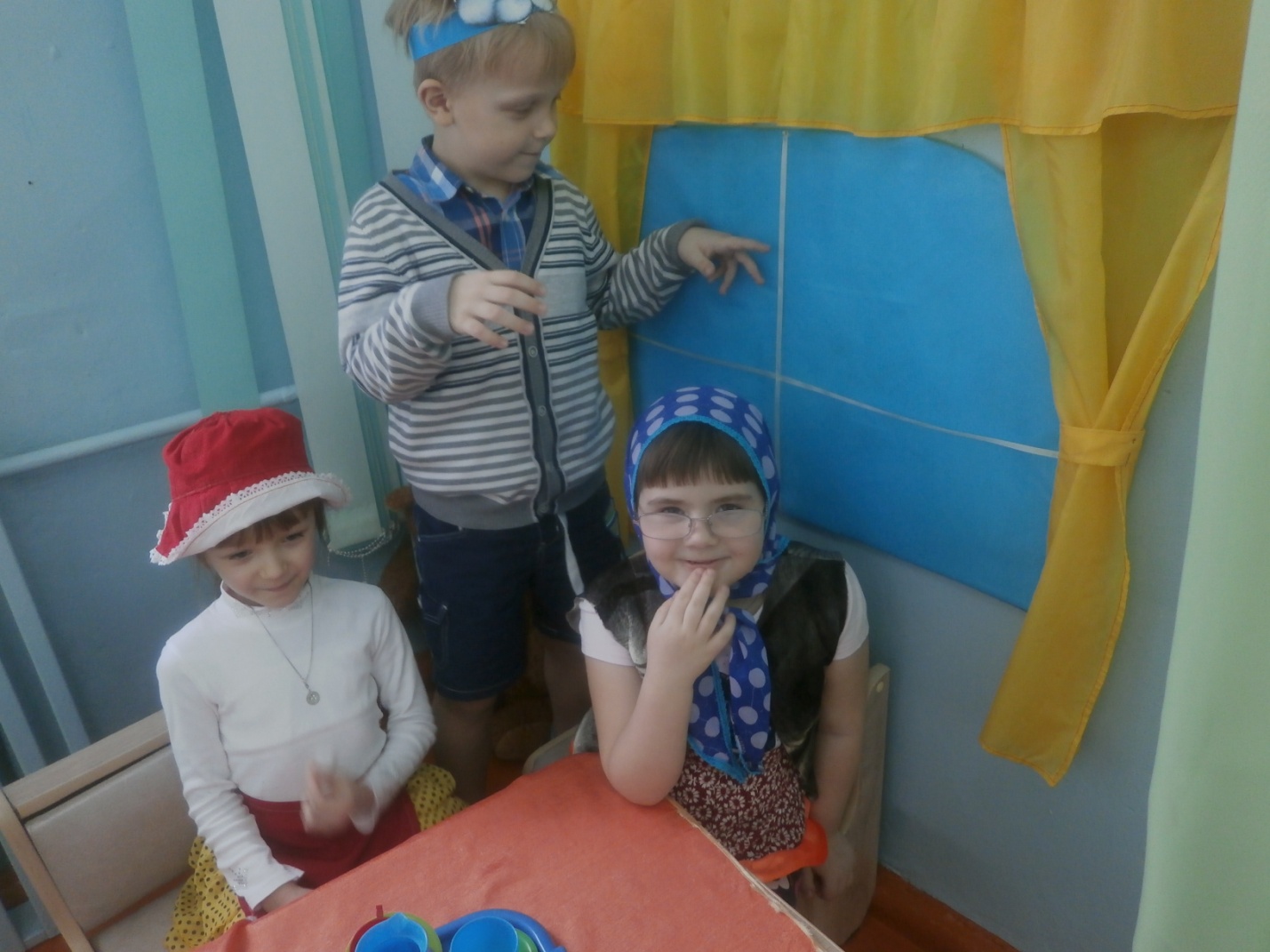 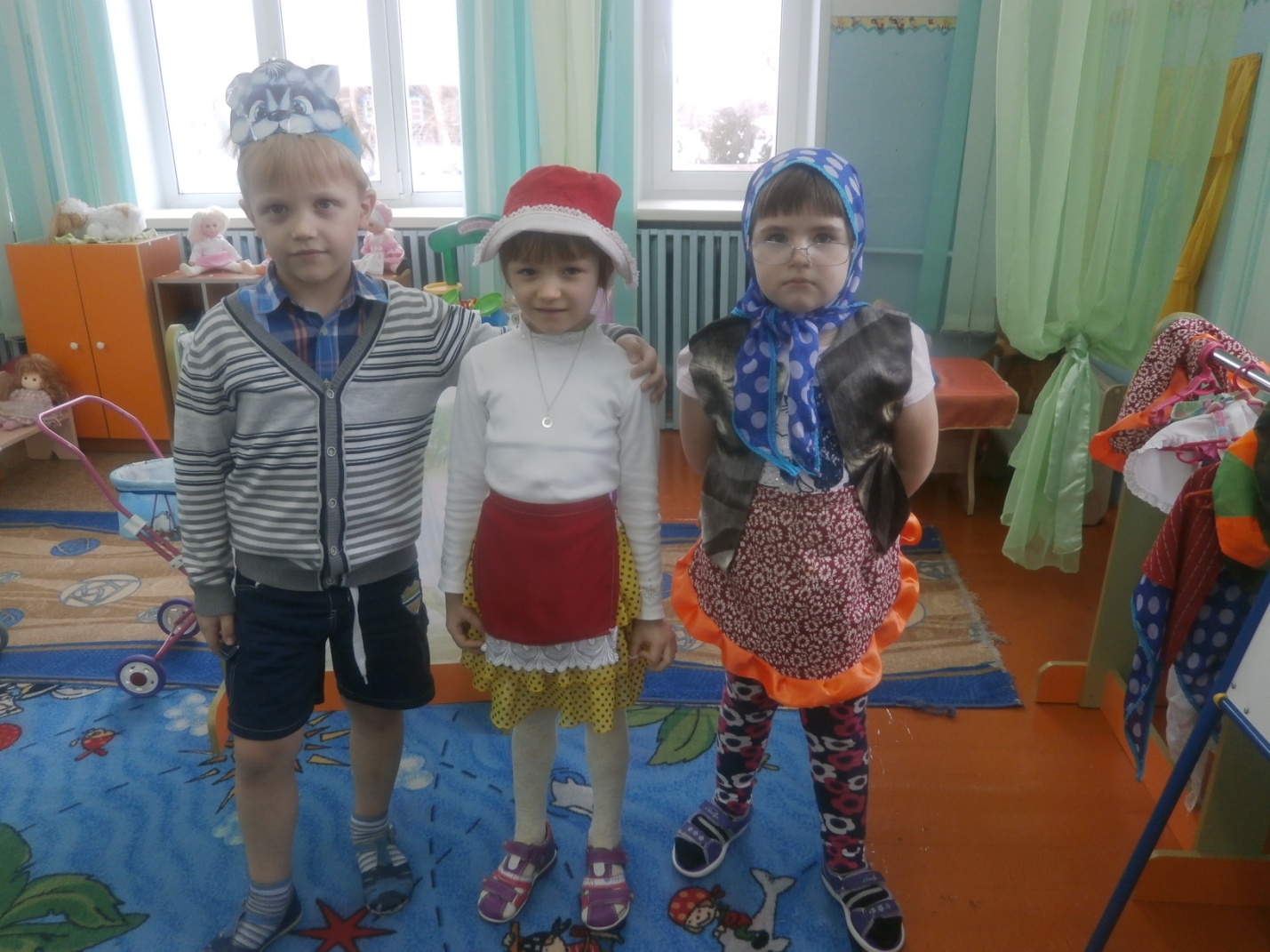 